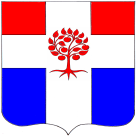 Администрация муниципального образования Плодовское сельское поселениемуниципального образования Приозерский  муниципальный район Ленинградской областиП О С Т А Н О В Л Е Н И Еот 29 сентября  2017 года                № 270                                               В соответствии с Федеральным законом от 28.12.2009г. № 381-ФЗ «Об основах государственного регулирования торговой деятельности в Российской Федерации»,  Федеральным законом от 06.10.2003г. № 131-ФЗ «Об общих принципах организации местного самоуправления в Российской Федерации», приказом Комитета по развитию малого, среднего бизнеса и потребительского рынка   Правительства Ленинградской области № 22 от 18.08.2016г, Уставом МО Плодовское сельское поселение, администрация муниципального образования Плодовское сельское поселение ПОСТАНОВЛЯЕТ:Утвердить Положение о порядке предоставления права на размещение нестационарных торговых объектов на территории муниципального образования Плодовское сельское поселение (Приложение №1).  Утвердить состав комиссии по вопросам размещения НТО на территории МО Плодовское сельское поселение (Приложение № 2)Опубликовать настоящее постановление в СМИ  и разместить в течении 3 рабочих дней на официальном сайте МО Плодовское сельское поселение в сети Интернет по адресу: www.plodovskoe.ru  4.Настоящее постановление вступает в силу со дня официального опубликования. 5.  Контроль за исполнением настоящего постановления оставляю за собой.Глава администрации                                                                                 О. В. КустоваС Приложением можно ознакомиться на сайте администрации www.plodovskoe.ruОб утверждении Положения о порядке предоставления права на размещение нестационарных торговых объектов на территории муниципального образования Плодовское сельское поселение